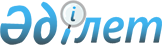 О внесении изменений в решение Казыгуртского районного маслихата от 31 декабря 2019 года № 53/326-VІ "О бюджете сельских округов на 2020-2022 годы"
					
			С истёкшим сроком
			
			
		
					Решение Казыгуртского районного маслихата Туркестанской области от 22 июня 2020 года № 59/361-VI. Зарегистрировано Департаментом юстиции Туркестанской области 9 июля 2020 года № 5702. Прекращено действие в связи с истечением срока
      В соответствии с пунктом 4 статьи 109-1 Бюджетного кодекса Республики Казахстан от 4 декабря 2008 года, подпунктом 1) пункта 1 статьи 6 Закона Республики Казахстан от 23 января 2001 года "О местном государственном управлении и самоуправлении в Республике Казахстан" и решением Казыгуртского районного маслихата от 4 июня 2020 года № 58/317-VI "О внесении изменений в решение от 20 декабря 2019 года № 52/317-VI "Об районном бюджете на 2020-2022 годы" Казыгуртского районного маслихата, зарегистрированного в Реестре государственной регистрации нормативных правовых актов за № 5648, Казыгуртский районный маслихат РЕШИЛ:
      1. Внести в решение Казыгуртского районного маслихата от 31 декабря 2019 года № 53/316-VI "О бюджете сельских округов на 2020-2022 годы" (зарегистрировано в Реестре государственной регистрации нормативных правовых актов за № 5367, опубликовано 20 января 2020 года в газете "Казыгурт тынысы" и в Эталонном контрольном банке нормативных правовых актов Республики Казахстан в электронном виде 13 января 2020 года) следующие изменения :
      "1. Утвердить бюджет сельского округа Казыгурт на 2020-2022 годы согласно приложению 1 соответственно, в том числе на 2020 год в следующих объемах:
      1) доходы – 649 720 тысяч тенге:
      налоговые поступления – 43 048 тысяч тенге;
      неналоговые поступления – 879 тысяч тенге;
      поступления от продажи основного капитала – 0; 
      поступления трансфертов – 605 793 тысяч тенге;
      2) затраты – 655 129 тысяч тенге; 
      3) чистое бюджетное кредитование – 0:
      бюджетные кредиты – 0;
      погашение бюджетных кредитов – 0;
      4) сальдо по операциям с финансовыми активами – 0:
      приобретение финансовых активов – 0;
      поступления от продажи финансовых активов государства – 0;
      5) дефицит (профицит) бюджета – -5 409 тысяч тенге;
      6) финансирование дефицита (использование профицита) бюджета –5 409 тысяч тенге: 
      поступления займов – 0;
      погашение займов – 0;
      используемые остатки бюджетных средств – 5 409 тысяч тенге.
      2. Утвердить бюджет сельского округа Сарапхана на 2020-2022 годы согласно приложению 2 соответственно, в том числе на 2020 год в следующих объемах:
      1) доходы – 267 787 тысяч тенге:
      налоговые поступления – 9 033 тысяч тенге;
      неналоговые поступления – 159 тысяч тенге;
      поступления от продажи основного капитала – 0; 
      поступления трансфертов – 258 595 тысяч тенге;
      2) затраты – 270 875 тысяч тенге; 
      3) чистое бюджетное кредитование – 0:
      бюджетные кредиты – 0;
      погашение бюджетных кредитов – 0;
      4) сальдо по операциям с финансовыми активами– 0:
      приобретение финансовых активов – 0;
      поступления от продажи финансовых активов государства – 0;
      5) дефицит (профицит) бюджета – -3 088 тысяч тенге;
      6) финансирование дефицита (использование профицита) бюджета – 3 088 тысяч тенге:
      поступления займов – 0;
      погашение займов – 0;
      используемые остатки бюджетных средств – 3 088 тысяч тенге.
      3. Утвердить бюджет сельского округа Алтынтобе на 2020-2022 годы согласно приложению 3 соответственно, в том числе на 2020 год в следующих объемах:
      1) доходы – 126 615 тысяч тенге:
      налоговые поступления – 5 571 тысяч тенге;
      неналоговые поступления – 113 тысяч тенге;
      поступления от продажи основного капитала – 0; 
      поступления трансфертов – 120 931 тысяч тенге;
      2) затраты – 127 331 тысяч тенге; 
      3) чистое бюджетное кредитование – 0:
      бюджетные кредиты – 0;
      погашение бюджетных кредитов – 0;
      4) сальдо по операциям с финансовыми активами– 0:
      приобретение финансовых активов – 0;
      поступления от продажи финансовых активов государства – 0;
      5) дефицит (профицит) бюджета – -716 тысяч тенге;
      6) финансирование дефицита (использование профицита) бюджета – 716 тысяч тенге: 
      поступления займов – 0;
      погашение займов – 0;
      используемые остатки бюджетных средств – 716 тысяч тенге. 
      4. Утвердить бюджет сельского округа Карабау на 2020-2022 годы согласно приложению 4 соответственно, в том числе на 2020 год в следующих объемах:
      1) доходы – 179 737 тысяч тенге:
      налоговые поступления – 1 989 тысяч тенге;
      неналоговые поступления – 125 тысяч тенге;
      поступления от продажи основного капитала – 0; 
      поступления трансфертов – 177 623 тысяч тенге;
      2) затраты – 182 767 тысяч тенге; 
      3) чистое бюджетное кредитование – 0:
      бюджетные кредиты – 0;
      погашение бюджетных кредитов – 0;
      4) сальдо по операциям с финансовыми активами– 0:
      приобретение финансовых активов – 0;
      поступления от продажи финансовых активов государства – 0;
      5) дефицит (профицит) бюджета – -3 030 тысяч тенге;
      6) финансирование дефицита (использование профицита) бюджета – 3 030 тысяч тенге:
      поступления займов – 0;
      погашение займов – 0;
      используемые остатки бюджетных средств – 3 030 тысяч тенге.
      5. Утвердить бюджет сельского округа Сабыр Рахимова на 2020-2022 годы согласно приложению 5 соответственно, в том числе на 2020 год в следующих объемах:
      1) доходы – 137 028 тысяч тенге:
      налоговые поступления – 1 656 тысяч тенге;
      неналоговые поступления – 110 тысяч тенге;
      поступления от продажи основного капитала – 0; 
      поступления трансфертов – 135 262 тысяч тенге;
      2) затраты – 137 296 тысяч тенге; 
      3) чистое бюджетное кредитование – 0:
      бюджетные кредиты – 0;
      погашение бюджетных кредитов – 0;
      4) сальдо по операциям с финансовыми активами– 0:
      приобретение финансовых активов – 0;
      поступления от продажи финансовых активов государства – 0;
      5) дефицит (профицит) бюджета – - 268 тысяч тенге;
      6) финансирование дефицита (использование профицита) бюджета – 268 тысяч тенге: 
      поступления займов – 0;
      погашение займов – 0;
      используемые остатки бюджетных средств – 268 тысяч тенге.
      6. Утвердить бюджет сельского округа Каракозы Абдалиева на 2020-2022 годы согласно приложению 6 соответственно, в том числе на 2020 год в следующих объемах:
      1) доходы – 299 450 тысяч тенге:
      налоговые поступления – 5 379 тысяч тенге;
      неналоговые поступления – 174 тысяч тенге;
      поступления от продажи основного капитала – 0; 
      поступления трансфертов – 293 897 тысяч тенге;
      2) затраты – 301 178 тысяч тенге; 
      3) чистое бюджетное кредитование – 0:
      бюджетные кредиты – 0;
      погашение бюджетных кредитов – 0;
      4) сальдо по операциям с финансовыми активами– 0:
      приобретение финансовых активов – 0;
      поступления от продажи финансовых активов государства – 0;
      5) дефицит (профицит) бюджета – -1 728 тысяч тенге;
      6) финансирование дефицита (использование профицита) бюджета – 1 728 тысяч тенге: 
      поступления займов – 0;
      погашение займов – 0;
      используемые остатки бюджетных средств – 1 728 тысяч тенге.
      7. Утвердить бюджет сельского округа Кызылкия на 2020-2022 годы согласно приложению 7 соответственно, в том числе на 2020 год в следующих объемах:
      1) доходы – 285 139 тысяч тенге:
      налоговые поступления – 4 452 тысяч тенге;
      неналоговые поступления – 153 тысяч тенге;
      поступления от продажи основного капитала – 0; 
      поступления трансфертов – 280 534 тысяч тенге;
      2) затраты – 286 040 тысяч тенге; 
      3) чистое бюджетное кредитование – 0:
      бюджетные кредиты – 0;
      погашение бюджетных кредитов – 0;
      4) сальдо по операциям с финансовыми активами– 0:
      приобретение финансовых активов – 0;
      поступления от продажи финансовых активов государства – 0;
      5) дефицит (профицит) бюджета – -901 тысяч тенге;
      6) финансирование дефицита (использование профицита) бюджета –901 тысяч тенге: 
      поступления займов – 0;
      погашение займов – 0;
      используемые остатки бюджетных средств – 901 тысяч тенге.
      8. Утвердить бюджет сельского округа Шанак на 2020-2022 годы согласно приложению 8 соответственно, в том числе на 2020 год в следующих объемах:
      1) доходы – 124 477 тысяч тенге:
      налоговые поступления – 1 149 тысяч тенге;
      неналоговые поступления – 68 тысяч тенге;
      поступления от продажи основного капитала – 0; 
      поступления трансфертов – 123 260 тысяч тенге;
      2) затраты – 125 203 тысяч тенге; 
      3) чистое бюджетное кредитование – 0:
      бюджетные кредиты – 0;
      погашение бюджетных кредитов – 0;
      4) сальдо по операциям с финансовыми активами– 0:
      приобретение финансовых активов – 0;
      поступления от продажи финансовых активов государства – 0;
      5) дефицит (профицит) бюджета – -726 тысяч тенге;
      6) финансирование дефицита (использование профицита) бюджета – 726 тысяч тенге: 
      поступления займов – 0;
      погашение займов – 0;
      используемые остатки бюджетных средств – 726 тысяч тенге.
      9. Утвердить бюджет сельского округа Шарбулак на 2020-2022 годы согласно приложению 9 соответственно, в том числе на 2020 год в следующих объемах:
      1) доходы –106 138 тысяч тенге:
      налоговые поступления – 2 398 тысяч тенге;
      неналоговые поступления – 95 тысяч тенге;
      поступления от продажи основного капитала – 0; 
      поступления трансфертов – 103 645 тысяч тенге;
      2) затраты – 106 802 тысяч тенге; 
      3) чистое бюджетное кредитование – 0:
      бюджетные кредиты – 0;
      погашение бюджетных кредитов – 0;
      4) сальдо по операциям с финансовыми активами– 0:
      приобретение финансовых активов – 0;
      поступления от продажи финансовых активов государства – 0;
      5) дефицит (профицит) бюджета – -664 тысяч тенге;
      6) финансирование дефицита (использование профицита) бюджета – 664 тысяч тенге: 
      поступления займов – 0;
      погашение займов – 0;
      используемые остатки бюджетных средств – 664 тысяч тенге.
      10. Утвердить бюджет сельского округа Жанабазар на 2020-2022 годы согласно приложению 10 соответственно, в том числе на 2020 год в следующих объемах:
      1) доходы – 244 425 тысяч тенге:
      налоговые поступления – 6 328 тысяч тенге;
      неналоговые поступления –150 тысяч тенге;
      поступления от продажи основного капитала – 0; 
      поступления трансфертов – 237 947 тысяч тенге;
      2) затраты – 245 704 тысяч тенге; 
      3) чистое бюджетное кредитование – 0:
      бюджетные кредиты – 0;
      погашение бюджетных кредитов – 0;
      4) сальдо по операциям с финансовыми активами– 0:
      приобретение финансовых активов – 0;
      поступления от продажи финансовых активов государства – 0;
      5) дефицит (профицит) бюджета – -1 279 тысяч тенге;
      6) финансирование дефицита (использование профицита) бюджета – 1 279 тысяч тенге: 
      поступления займов – 0;
      погашение займов – 0;
      используемые остатки бюджетных средств – 1 279 тысяч тенге.
      11. Утвердить бюджет сельского округа Турбат на 2020-2022 годы согласно приложению 11 соответственно, в том числе на 2020 год в следующих объемах:
      1) доходы – 208 094 тысяч тенге:
      налоговые поступления – 3 354 тысяч тенге;
      неналоговые поступления – 126 тысяч тенге;
      поступления от продажи основного капитала – 0; 
      поступления трансфертов – 204 614 тысяч тенге;
      2) затраты – 208 787 тысяч тенге; 
      3) чистое бюджетное кредитование – 0:
      бюджетные кредиты – 0;
      погашение бюджетных кредитов – 0;
      4) сальдо по операциям с финансовыми активами– 0:
      приобретение финансовых активов – 0;
      поступления от продажи финансовых активов государства – 0;
      5) дефицит (профицит) бюджета – - 693 тысяч тенге;
      6) финансирование дефицита (использование профицита) бюджета – 693 тысяч тенге: 
      поступления займов – 0;
      погашение займов – 0;
      используемые остатки бюджетных средств – 693 тысяч тенге.
      12. Утвердить бюджет сельского округа Какпак на 2020-2022 годы согласно приложению 12 соответственно, в том числе на 2020 год в следующих объемах:
      1) доходы – 150 232 тысяч тенге:
      налоговые поступления – 2 153 тысяч тенге;
      неналоговые поступления – 82 тысяч тенге;
      поступления от продажи основного капитала – 0; 
      поступления трансфертов – 147 997 тысяч тенге;
      2) затраты – 152 001 тысяч тенге; 
      3) чистое бюджетное кредитование – 0:
      бюджетные кредиты – 0;
      погашение бюджетных кредитов – 0;
      4) сальдо по операциям с финансовыми активами– 0:
      приобретение финансовых активов – 0;
      поступления от продажи финансовых активов государства – 0;
      5) дефицит (профицит) бюджета – -1 769 тысяч тенге;
      6) финансирование дефицита (использование профицита) бюджета – 1 769 тысяч тенге: 
      поступления займов – 0;
      погашение займов – 0;
      используемые остатки бюджетных средств – 1 769 тысяч тенге.
      13. Утвердить бюджет сельского округа Жигерген на 2020-2022 годы согласно приложению 13 соответственно, в том числе на 2020 год в следующих объемах:
      1) доходы – 103 606 тысяч тенге:
      налоговые поступления – 1 454 тысяч тенге;
      неналоговые поступления – 77 тысяч тенге;
      поступления от продажи основного капитала – 0; 
      поступления трансфертов – 102 075 тысяч тенге;
      2) затраты – 104 307 тысяч тенге; 
      3) чистое бюджетное кредитование – 0:
      бюджетные кредиты – 0;
      погашение бюджетных кредитов – 0;
      4) сальдо по операциям с финансовыми активами– 0:
      приобретение финансовых активов – 0;
      поступления от продажи финансовых активов государства – 0;
      5) дефицит (профицит) бюджета – -701 тысяч тенге;
      6) финансирование дефицита (использование профицита) бюджета – 701 тысяч тенге: 
      поступления займов – 0;
      погашение займов – 0;
      используемые остатки бюджетных средств – 701 тысяч тенге.".
      Приложения 1, 4, 7, 10, 13, 16, 19, 22, 25, 28, 31, 34 и 37 к указанному решению изложить в новой редакции согласно приложениям 1, 2, 3, 4, 5, 6, 7, 8, 9, 10, 11, 12 и 13 к настоящему решению.
      2. Государственному учреждению "Аппарат Казыгуртского районного маслихата" в установленном законодательством Республики Казахстан порядке обеспечить:
      1) государственную регистрацию настоящего решения в Республиканском государственном учреждении "Департамент юстиции Туркестанской области Министерства юстиции Республики Казахстан;
      2) размещение настоящего решения на интернет-ресурсе Казыгуртского районного маслихата после его официального опубликования.
      3. Настоящее решение вводится в действие с 1 января 2020 года. Бюджет сельского округа Казыгурт на 2020 год Бюджет сельского округа Сарапхана на 2020 год Бюджет сельского округа Алтынтобе на 2020 год Бюджет сельского округа Карабау на 2020 год Бюджет сельского округа Сабыр Рахимова на 2020 год Бюджет сельского округа Каракозы Абдалиева на 2020 год Бюджет сельского округа Кызылкия на 2020 год Бюджет сельского округа Шанак на 2020 год Бюджет сельского округа Шарбулак на 2020 год Бюджет сельского округа Жанабазар на 2020 год Бюджет сельского округа Турбат на 2020 год Бюджет сельского округа Какпак на 2020 год Бюджет сельского округа Жигерген на 2020 год
					© 2012. РГП на ПХВ «Институт законодательства и правовой информации Республики Казахстан» Министерства юстиции Республики Казахстан
				
      Председатель сессии районного маслихата

Ә. Қожахан

      Секретарь районного маслихата

У. Копеев
Приложение 1 к решению
Казыгуртского районного маслихата
от 22 июня 2020 года № 59/361-VIПриложение 1 к решению
Казыгуртского районного маслихата
от 31 декабря 2019 года № 53/326-VI
Категорий
Категорий
Категорий
Категорий
Категорий
Сумма тысяч тенге
Классы Наименование
Классы Наименование
Классы Наименование
Классы Наименование
Сумма тысяч тенге
Подклассы
Подклассы
Сумма тысяч тенге
1. Доходы
649 720
1
Налоговые поступления
43 048
01
Подоходный налог
18 821
2
Индивидуальный подоходный налог
18 821
04
Hалоги на собственность
23 977
1
Hалоги на имущество
587
3
Земельный налог
2 301
4
Hалог на транспортные средства
21 089
05
Внутренние налоги на товары, работы и услуги
250
4
Сборы за ведение предпринимательской и профессиональной деятельности
250
2
Неналоговые поступления
879
01
Доходы от государственной собственности
699
5
Доходы от аренды имущества, находящегося в государственной собственности
699
04
Штрафы, пени, санкции, взыскания, налагаемые государственными учреждениями, финансируемыми из государственного бюджета, а также содержащимися и финансируемыми из бюджета (сметы расходов) Национального Банка Республики Казахстан
60
1
Штрафы, пени, санкции, взыскания, налагаемые государственными учреждениями, финансируемыми из государственного бюджета, а также содержащимися и финансируемыми из бюджета (сметы расходов) Национального Банка Республики Казахстан, за исключением поступлений от организаций нефтяного сектора
60
06
Прочие неналоговые поступления
120
1
Прочие неналоговые поступления
120
3
Поступления от продажи основного капитала
0
4
Поступления трансфертов
605 793
02
Трансферты из вышестоящих органов государственного управления
605 793
3
Трансферты из районного (города областного значения) бюджета
605 793
Функциональная группа 
Функциональная группа 
Функциональная группа 
Функциональная группа 
Функциональная группа 
Сумма тысяч тенге
Функциональная подгруппа 
Функциональная подгруппа 
Функциональная подгруппа 
Функциональная подгруппа 
Сумма тысяч тенге
Администратор бюджетных программ 
Администратор бюджетных программ 
Администратор бюджетных программ 
Сумма тысяч тенге
Программа
Программа
Сумма тысяч тенге
Наименование
Сумма тысяч тенге
2. Затраты
655 129
01
Государственные услуги общего характера
38 389
01
Представительные, исполнительные и другие органы, выполняющие общие функции государственного управления
38 389
124
Аппарат акима города районного значения, села, поселка, сельского округа
38 389
001
Услуги по обеспечению деятельности акима города районного значения, села, поселка, сельского округа
38 389
04
Образование
609 240
01
Дошкольное воспитание и обучение
608 581
124
Аппарат акима города районного значения, села, поселка, сельского округа
608 581
004
Дошкольное воспитание и обучение и организация медицинского обслуживания в организациях дошкольного воспитания и обучения
608 581
02
Начальное, основное среднее и общее среднее образование
659
124
Аппарат акима города районного значения, села, поселка, сельского округа
659
005
Организация бесплатного подвоза учащихся до ближайшей школы и обратно в сельской местности
659
07
Жилищно-коммунальное хозяйство
7 500
03
Благоустройство населенных пунктов
7 500
124
Аппарат акима города районного значения, села, поселка, сельского округа
7 500
009
Обеспечение санитарии населенных пунктов
7 500
3. Чистое бюджетное кредитование
0
Бюджетные кредиты
0
Погашение бюджетных кредитов
0
4. Сальдо по операциям с финансовыми активами
0
Приобретение финансовых активов
0
Поступления от продажи финансовых активов государства
0
5. Дефицит (профицит) бюджета
-5 409
6. Финансирование дефицита (использование профицита) бюджета
5 409
Поступления займов
0
Погашение займов
0
Используемые остатки бюджетных средств
5 409Приложение 2 к решению
Казыгуртского районного маслихата
от 22 июня 2020 года № 59/361-VIПриложение 4к решению
Казыгуртского районного маслихата
от 31 декабря 2019 года № 53/326-VI
Категорий
Категорий
Категорий
Категорий
Категорий
Сумма тысяч тенге
Классы Наименование
Классы Наименование
Классы Наименование
Классы Наименование
Сумма тысяч тенге
Подклассы
Подклассы
Сумма тысяч тенге
1. Доходы
267 787
1
Налоговые поступления
9 033
01
Подоходный налог
4 870
2
Индивидуальный подоходный налог
4 870
04
Hалоги на собственность
4 163
1
Hалоги на имущество
125
3
Земельный налог
648
4
Hалог на транспортные средства
3 390
2
Неналоговые поступления
159
01
Доходы от государственной собственности
87
5
Доходы от аренды имущества, находящегося в государственной собственности
87
04
Штрафы, пени, санкции, взыскания, налагаемые государственными учреждениями, финансируемыми из государственного бюджета, а также содержащимися и финансируемыми из бюджета (сметы расходов) Национального Банка Республики Казахстан
24
1
Штрафы, пени, санкции, взыскания, налагаемые государственными учреждениями, финансируемыми из государственного бюджета, а также содержащимися и финансируемыми из бюджета (сметы расходов) Национального Банка Республики Казахстан, за исключением поступлений от организаций нефтяного сектора
24
06
Прочие неналоговые поступления
48
1
Прочие неналоговые поступления
48
3
Поступления от продажи основного капитала
0
4
Поступления трансфертов
258 595
02
Трансферты из вышестоящих органов государственного управления
258 595
3
Трансферты из районного (города областного значения) бюджета
258 595
Функциональная группа 
Функциональная группа 
Функциональная группа 
Функциональная группа 
Функциональная группа 
Сумма тысяч тенге
Функциональная подгруппа 
Функциональная подгруппа 
Функциональная подгруппа 
Функциональная подгруппа 
Сумма тысяч тенге
Администратор бюджетных программ 
Администратор бюджетных программ 
Администратор бюджетных программ 
Сумма тысяч тенге
Программа
Программа
Сумма тысяч тенге
Наименование
Сумма тысяч тенге
2. Затраты
270 875
01
Государственные услуги общего характера
27 153
01
Представительные, исполнительные и другие органы, выполняющие общие функции государственного управления
27 153
124
Аппарат акима города районного значения, села, поселка, сельского округа
27 153
001
Услуги по обеспечению деятельности акима города районного значения, села, поселка, сельского округа
27 153
04
Образование
237 151
01
Дошкольное воспитание и обучение
237 151
124
Аппарат акима города районного значения, села, поселка, сельского округа
237 151
004
Дошкольное воспитание и обучение и организация медицинского обслуживания в организациях дошкольного воспитания и обучения
237 151
07
Жилищно-коммунальное хозяйство
6 571
03
Благоустройство населенных пунктов
6 571
124
Аппарат акима города районного значения, села, поселка, сельского округа
6 571
008
Освещение улиц в населенных пунктах
971
009
Обеспечение санитарии населенных пунктов
5 600
3. Чистое бюджетное кредитование
0
Бюджетные кредиты
0
Погашение бюджетных кредитов
0
4. Сальдо по операциям с финансовыми активами
0
Приобретение финансовых активов
0
Поступления от продажи финансовых активов государства
0
5. Дефицит (профицит) бюджета
-3 088
6. Финансирование дефицита (использование профицита) бюджета
3 088
Поступления займов
0
Погашение займов
0
Используемые остатки бюджетных средств
3 088Приложение 3 к решению
Казыгуртского районного маслихата
от 22 июня 2020 года № 59/361-VIПриложение 7 к решению
Казыгуртского районного маслихата
от 31 декабря 2019 года № 53/326-VI
Категорий
Категорий
Категорий
Категорий
Категорий
Сумма тысяч тенге
Классы Наименование
Классы Наименование
Классы Наименование
Классы Наименование
Сумма тысяч тенге
Подклассы
Подклассы
Сумма тысяч тенге
1. Доходы
126 615
1
Налоговые поступления
5 571
01
Подоходный налог
2 369
2
Индивидуальный подоходный налог
2 369
04
Hалоги на собственность
3 202
1
Hалоги на имущество
87
3
Земельный налог
638
4
Hалог на транспортные средства
2 477
2
Неналоговые поступления
113
01
Доходы от государственной собственности
41
5
Доходы от аренды имущества, находящегося в государственной собственности
41
04
Штрафы, пени, санкции, взыскания, налагаемые государственными учреждениями, финансируемыми из государственного бюджета, а также содержащимися и финансируемыми из бюджета (сметы расходов) Национального Банка Республики Казахстан
24
1
Штрафы, пени, санкции, взыскания, налагаемые государственными учреждениями, финансируемыми из государственного бюджета, а также содержащимися и финансируемыми из бюджета (сметы расходов) Национального Банка Республики Казахстан, за исключением поступлений от организаций нефтяного сектора
24
06
Прочие неналоговые поступления
48
1
Прочие неналоговые поступления
48
3
Поступления от продажи основного капитала
0
4
Поступления трансфертов
120 931
02
Трансферты из вышестоящих органов государственного управления
120 931
3
Трансферты из районного (города областного значения) бюджета
120 931
Функциональная группа 
Функциональная группа 
Функциональная группа 
Функциональная группа 
Функциональная группа 
Сумма тысяч тенге
Функциональная подгруппа 
Функциональная подгруппа 
Функциональная подгруппа 
Функциональная подгруппа 
Сумма тысяч тенге
Администратор бюджетных программ 
Администратор бюджетных программ 
Администратор бюджетных программ 
Сумма тысяч тенге
Программа
Программа
Сумма тысяч тенге
Наименование
Сумма тысяч тенге
2. Затраты
127 331
01
Государственные услуги общего характера
25 661
01
Представительные, исполнительные и другие органы, выполняющие общие функции государственного управления
25 661
124
Аппарат акима города районного значения, села, поселка, сельского округа
25 661
001
Услуги по обеспечению деятельности акима города районного значения, села, поселка, сельского округа
25 661
04
Образование
94 573
01
Дошкольное воспитание и обучение
94 573
124
Аппарат акима города районного значения, села, поселка, сельского округа
94 573
004
Дошкольное воспитание и обучение и организация медицинского обслуживания в организациях дошкольного воспитания и обучения
94 573
07
Жилищно-коммунальное хозяйство
7 097
03
Благоустройство населенных пунктов
7 097
124
Аппарат акима города районного значения, села, поселка, сельского округа
7 097
008
Освещение улиц в населенных пунктах
1 197
009
Обеспечение санитарии населенных пунктов
5 600
011
Благоустройство и озеленение населенных пунктов
300
3. Чистое бюджетное кредитование
0
Бюджетные кредиты
0
Погашение бюджетных кредитов
0
4. Сальдо по операциям с финансовыми активами
0
Приобретение финансовых активов
0
Поступления от продажи финансовых активов государства
0
5. Дефицит (профицит) бюджета
-716
6. Финансирование дефицита (использование профицита) бюджета
716
Поступления займов
0
Погашение займов
0
Используемые остатки бюджетных средств
716Приложение 4 к решению
Казыгуртского районного маслихата
от 22 июня 2020 года № 59/361-VIПриложение 10 к решению
Казыгуртского районного маслихата
от 31 декабря 2019 года № 53/326-VI
Категорий
Категорий
Категорий
Категорий
Категорий
Сумма тысяч тенге
Классы Наименование
Классы Наименование
Классы Наименование
Классы Наименование
Сумма тысяч тенге
Подклассы
Подклассы
Сумма тысяч тенге
1. Доходы
179 737
1
Налоговые поступления
1 989
01
Подоходный налог
237
2
Индивидуальный подоходный налог
237
04
Hалоги на собственность
1 752
1
Hалоги на имущество
73
3
Земельный налог
462
4
Hалог на транспортные средства
1 217
2
Неналоговые поступления
125
01
Доходы от государственной собственности
71
5
Доходы от аренды имущества, находящегося в государственной собственности
71
04
Штрафы, пени, санкции, взыскания, налагаемые государственными учреждениями, финансируемыми из государственного бюджета, а также содержащимися и финансируемыми из бюджета (сметы расходов) Национального Банка Республики Казахстан
18
1
Штрафы, пени, санкции, взыскания, налагаемые государственными учреждениями, финансируемыми из государственного бюджета, а также содержащимися и финансируемыми из бюджета (сметы расходов) Национального Банка Республики Казахстан, за исключением поступлений от организаций нефтяного сектора
18
06
Прочие неналоговые поступления
36
1
Прочие неналоговые поступления
36
3
Поступления от продажи основного капитала
0
4
Поступления трансфертов
177 623
02
Трансферты из вышестоящих органов государственного управления
177 623
3
Трансферты из районного (города областного значения) бюджета
177 623
Функциональная группа 
Функциональная группа 
Функциональная группа 
Функциональная группа 
Функциональная группа 
Сумма тысяч тенге
Функциональная подгруппа 
Функциональная подгруппа 
Функциональная подгруппа 
Функциональная подгруппа 
Сумма тысяч тенге
Администратор бюджетных программ 
Администратор бюджетных программ 
Администратор бюджетных программ 
Сумма тысяч тенге
Программа
Программа
Сумма тысяч тенге
Наименование
Сумма тысяч тенге
2. Затраты
182 767
01
Государственные услуги общего характера
26 471
01
Представительные, исполнительные и другие органы, выполняющие общие функции государственного управления
26 471
124
Аппарат акима города районного значения, села, поселка, сельского округа
26 471
001
Услуги по обеспечению деятельности акима города районного значения, села, поселка, сельского округа
26 471
04
Образование
152 027
01
Дошкольное воспитание и обучение
151 517
124
Аппарат акима города районного значения, села, поселка, сельского округа
151 517
004
Дошкольное воспитание и обучение и организация медицинского обслуживания в организациях дошкольного воспитания и обучения
151 517
02
Начальное, основное среднее и общее среднее образование
510
124
Аппарат акима города районного значения, села, поселка, сельского округа
510
005
Организация бесплатного подвоза учащихся до ближайшей школы и обратно в сельской местности
510
07
Жилищно-коммунальное хозяйство
4 269
03
Благоустройство населенных пунктов
4 269
124
Аппарат акима города районного значения, села, поселка, сельского округа
4 269
008
 Освещение улиц в населенных пунктах
669
009
Обеспечение санитарии населенных пунктов
3 600
3. Чистое бюджетное кредитование
0
Бюджетные кредиты
0
Погашение бюджетных кредитов
0
4. Сальдо по операциям с финансовыми активами
0
Приобретение финансовых активов
0
Поступления от продажи финансовых активов государства
0
5. Дефицит (профицит) бюджета
-3 030
6. Финансирование дефицита (использование профицита) бюджета
3 030
Поступления займов
0
Погашение займов
0
Используемые остатки бюджетных средств
3 030Приложение 5 к решению
Казыгуртского районного маслихата
от 22 июня 2020 года № 59/361-VIПриложение 13 к решению
Казыгуртского районного маслихата
от 31 декабря 2019 года № 53/326-VI
Категорий
Категорий
Категорий
Категорий
Категорий
Сумма тысяч тенге
Классы Наименование
Классы Наименование
Классы Наименование
Классы Наименование
Сумма тысяч тенге
Подклассы
Подклассы
Сумма тысяч тенге
1. Доходы
137 028
1
Налоговые поступления
1 656
01
Подоходный налог
265
2
Индивидуальный подоходный налог
265
04
Hалоги на собственность
1 391
1
Hалоги на имущество
44
3
Земельный налог
388
4
Hалог на транспортные средства
959
2
Неналоговые поступления
110
01
Доходы от государственной собственности
74
5
Доходы от аренды имущества, находящегося в государственной собственности
74
04
Штрафы, пени, санкции, взыскания, налагаемые государственными учреждениями, финансируемыми из государственного бюджета, а также содержащимися и финансируемыми из бюджета (сметы расходов) Национального Банка Республики Казахстан
12
1
Штрафы, пени, санкции, взыскания, налагаемые государственными учреждениями, финансируемыми из государственного бюджета, а также содержащимися и финансируемыми из бюджета (сметы расходов) Национального Банка Республики Казахстан, за исключением поступлений от организаций нефтяного сектора
12
06
Прочие неналоговые поступления
24
1
Прочие неналоговые поступления
24
3
Поступления от продажи основного капитала
0
4
Поступления трансфертов
135 262
02
Трансферты из вышестоящих органов государственного управления
135 262
3
Трансферты из районного (города областного значения) бюджета
135 262
Функциональная группа 
Функциональная группа 
Функциональная группа 
Функциональная группа 
Функциональная группа 
Сумма тысяч тенге
Функциональная подгруппа 
Функциональная подгруппа 
Функциональная подгруппа 
Функциональная подгруппа 
Сумма тысяч тенге
Администратор бюджетных программ 
Администратор бюджетных программ 
Администратор бюджетных программ 
Сумма тысяч тенге
Программа
Программа
Сумма тысяч тенге
Наименование
Сумма тысяч тенге
2. Затраты
137 296
01
Государственные услуги общего характера
21 889
01
Представительные, исполнительные и другие органы, выполняющие общие функции государственного управления
21 889
124
Аппарат акима города районного значения, села, поселка, сельского округа
21 889
001
Услуги по обеспечению деятельности акима города районного значения, села, поселка, сельского округа
21 889
04
Образование
108 649
01
Дошкольное воспитание и обучение
108 649
124
Аппарат акима города районного значения, села, поселка, сельского округа
108 649
004
Дошкольное воспитание и обучение и организация медицинского обслуживания в организациях дошкольного воспитания и обучения
108 649
07
Жилищно-коммунальное хозяйство
6 758
03
Благоустройство населенных пунктов
6 758
124
Аппарат акима города районного значения, села, поселка, сельского округа
6 758
008
Освещение улиц в населенных пунктах
518
009
Обеспечение санитарии населенных пунктов
5 600
011
Благоустройство и озеленение населенных пунктов
640
3. Чистое бюджетное кредитование
0
Бюджетные кредиты
0
Погашение бюджетных кредитов
0
4. Сальдо по операциям с финансовыми активами
0
Приобретение финансовых активов
0
Поступления от продажи финансовых активов государства
0
5. Дефицит (профицит) бюджета
-268
6. Финансирование дефицита (использование профицита) бюджета
268
Поступления займов
0
Погашение займов
0
Используемые остатки бюджетных средств
268Приложение 6 к решению
Казыгуртского районного маслихата
от 22 июня 2020 года № 59/361-VIПриложение 16 к решению
Казыгуртского районного маслихата
от 31 декабря 2019 года № 53/326-VI
Категорий
Категорий
Категорий
Категорий
Категорий
Сумма тысяч тенге
Классы Наименование
Классы Наименование
Классы Наименование
Классы Наименование
Сумма тысяч тенге
Подклассы
Подклассы
Сумма тысяч тенге
1. Доходы
299 450
1
Налоговые поступления
5 379
01
Подоходный налог
307
2
Индивидуальный подоходный налог
307
04
Hалоги на собственность
5 072
1
Hалоги на имущество
156
3
Земельный налог
554
4
Hалог на транспортные средства
4 362
2
Неналоговые поступления
174
01
Доходы от государственной собственности
84
5
Доходы от аренды имущества, находящегося в государственной собственности
84
04
Штрафы, пени, санкции, взыскания, налагаемые государственными учреждениями, финансируемыми из государственного бюджета, а также содержащимися и финансируемыми из бюджета (сметы расходов) Национального Банка Республики Казахстан
30
1
Штрафы, пени, санкции, взыскания, налагаемые государственными учреждениями, финансируемыми из государственного бюджета, а также содержащимися и финансируемыми из бюджета (сметы расходов) Национального Банка Республики Казахстан, за исключением поступлений от организаций нефтяного сектора
30
06
Прочие неналоговые поступления
60
1
Прочие неналоговые поступления
60
3
Поступления от продажи основного капитала
0
4
Поступления трансфертов
293 897
02
Трансферты из вышестоящих органов государственного управления
293 897
3
Трансферты из районного (города областного значения) бюджета
293 897
Функциональная группа 
Функциональная группа 
Функциональная группа 
Функциональная группа 
Функциональная группа 
Сумма тысяч тенге
Функциональная подгруппа 
Функциональная подгруппа 
Функциональная подгруппа 
Функциональная подгруппа 
Сумма тысяч тенге
Администратор бюджетных программ 
Администратор бюджетных программ 
Администратор бюджетных программ 
Сумма тысяч тенге
Программа
Программа
Сумма тысяч тенге
Наименование
Сумма тысяч тенге
2. Затраты
301 178
01
Государственные услуги общего характера
32 027
01
Представительные, исполнительные и другие органы, выполняющие общие функции государственного управления
32 027
124
Аппарат акима города районного значения, села, поселка, сельского округа
32 027
001
Услуги по обеспечению деятельности акима города районного значения, села, поселка, сельского округа
32 027
04
Образование
258 816
01
Дошкольное воспитание и обучение
257 601
124
Аппарат акима города районного значения, села, поселка, сельского округа
257 601
004
Дошкольное воспитание и обучение и организация медицинского обслуживания в организациях дошкольного воспитания и обучения
257 601
02
Начальное, основное среднее и общее среднее образование
1 215
124
Аппарат акима города районного значения, села, поселка, сельского округа
1 215
005
Организация бесплатного подвоза учащихся до ближайшей школы и обратно в сельской местности
1 215
07
Жилищно-коммунальное хозяйство
10 335
03
Благоустройство населенных пунктов
10 335
124
Аппарат акима города районного значения, села, поселка, сельского округа
10 335
008
Освещение улиц в населенных пунктах
4 435
009
Обеспечение санитарии населенных пунктов
5 600
011
Благоустройство и озеленение населенных пунктов
300
3. Чистое бюджетное кредитование
0
Бюджетные кредиты
0
Погашение бюджетных кредитов
0
4. Сальдо по операциям с финансовыми активами
0
Приобретение финансовых активов
0
Поступления от продажи финансовых активов государства
0
5. Дефицит (профицит) бюджета
-1 728
6. Финансирование дефицита (использование профицита) бюджета
1 728
Поступления займов
0
Погашение займов
0
Используемые остатки бюджетных средств
1 728Приложение 7 к решению
Казыгуртского районного маслихата
от 22 июня 2020 года № 59/361-VIПриложение 19 к решению
Казыгуртского районного маслихата
от 31 декабря 2019 года № 53/326-VI
Категорий
Категорий
Категорий
Категорий
Категорий
Сумма тысяч тенге
Классы Наименование
Классы Наименование
Классы Наименование
Классы Наименование
Сумма тысяч тенге
Подклассы
Подклассы
Сумма тысяч тенге
1. Доходы
285 139
1
Налоговые поступления
4 452
01
Подоходный налог
1 182
2
Индивидуальный подоходный налог
1 182
04
Hалоги на собственность
3 202
1
Hалоги на имущество
110
3
Земельный налог
609
4
Hалог на транспортные средства
2 483
05
Внутренние налоги на товары, работы и услуги
68
4
Сборы за ведение предпринимательской и профессиональной деятельности
68
2
Неналоговые поступления
153
01
Доходы от государственной собственности
81
5
Доходы от аренды имущества, находящегося в государственной собственности
81
04
Штрафы, пени, санкции, взыскания, налагаемые государственными учреждениями, финансируемыми из государственного бюджета, а также содержащимися и финансируемыми из бюджета (сметы расходов) Национального Банка Республики Казахстан
24
1
Штрафы, пени, санкции, взыскания, налагаемые государственными учреждениями, финансируемыми из государственного бюджета, а также содержащимися и финансируемыми из бюджета (сметы расходов) Национального Банка Республики Казахстан, за исключением поступлений от организаций нефтяного сектора
24
06
Прочие неналоговые поступления
48
1
Прочие неналоговые поступления
48
3
Поступления от продажи основного капитала
0
4
Поступления трансфертов
280 534
02
Трансферты из вышестоящих органов государственного управления
280 534
3
Трансферты из районного (города областного значения) бюджета
280 534
Функциональная группа 
Функциональная группа 
Функциональная группа 
Функциональная группа 
Функциональная группа 
Сумма тысяч тенге
Функциональная подгруппа 
Функциональная подгруппа 
Функциональная подгруппа 
Функциональная подгруппа 
Сумма тысяч тенге
Администратор бюджетных программ 
Администратор бюджетных программ 
Администратор бюджетных программ 
Сумма тысяч тенге
Программа
Программа
Сумма тысяч тенге
Наименование
Сумма тысяч тенге
2. Затраты
286 040
01
Государственные услуги общего характера
28 014
01
Представительные, исполнительные и другие органы, выполняющие общие функции государственного управления
28 014
124
Аппарат акима города районного значения, села, поселка, сельского округа
28 014
001
Услуги по обеспечению деятельности акима города районного значения, села, поселка, сельского округа
28 014
04
Образование
250 375
01
Дошкольное воспитание и обучение
244 663
124
Аппарат акима города районного значения, села, поселка, сельского округа
244 663
004
Дошкольное воспитание и обучение и организация медицинского обслуживания в организациях дошкольного воспитания и обучения
244 663
02
Начальное, основное среднее и общее среднее образование
5 712
124
Аппарат акима города районного значения, села, поселка, сельского округа
5 712
005
Организация бесплатного подвоза учащихся до ближайшей школы и обратно в сельской местности
5 712
07
Жилищно-коммунальное хозяйство
7 651
03
Благоустройство населенных пунктов
7 651
124
Аппарат акима города районного значения, села, поселка, сельского округа
7 651
008
Освещение улиц в населенных пунктах
1 751
009
Обеспечение санитарии населенных пунктов
5 600
011
Благоустройство и озеленение населенных пунктов
300
3. Чистое бюджетное кредитование
0
Бюджетные кредиты
0
Погашение бюджетных кредитов
0
4. Сальдо по операциям с финансовыми активами
0
Приобретение финансовых активов
0
Поступления от продажи финансовых активов государства
0
5. Дефицит (профицит) бюджета
-901
6. Финансирование дефицита (использование профицита) бюджета
901
Поступления займов
0
Погашение займов
0
Используемые остатки бюджетных средств
901Приложение 8 к решению
Казыгуртского районного маслихата
от 22 июня 2020 года № 59/361-VIПриложение 22 к решению
Казыгуртского районного маслихата
от 31 декабря 2019 года № 53/326-VI
Категорий
Категорий
Категорий
Категорий
Категорий
Сумма тысяч тенге
Классы Наименование
Классы Наименование
Классы Наименование
Классы Наименование
Сумма тысяч тенге
Подклассы
Подклассы
Сумма тысяч тенге
1. Доходы
124 477
1
Налоговые поступления
1 149
01
Подоходный налог
19
2
Индивидуальный подоходный налог
19
04
Hалоги на собственность
1 130
1
Hалоги на имущество
44
3
Земельный налог
345
4
Hалог на транспортные средства
741
2
Неналоговые поступления
68
01
Доходы от государственной собственности
41
5
Доходы от аренды имущества, находящегося в государственной собственности
41
04
Штрафы, пени, санкции, взыскания, налагаемые государственными учреждениями, финансируемыми из государственного бюджета, а также содержащимися и финансируемыми из бюджета (сметы расходов) Национального Банка Республики Казахстан
9
1
Штрафы, пени, санкции, взыскания, налагаемые государственными учреждениями, финансируемыми из государственного бюджета, а также содержащимися и финансируемыми из бюджета (сметы расходов) Национального Банка Республики Казахстан, за исключением поступлений от организаций нефтяного сектора
9
06
Прочие неналоговые поступления
18
1
Прочие неналоговые поступления
18
3
Поступления от продажи основного капитала
0
4
Поступления трансфертов
123 260
02
Трансферты из вышестоящих органов государственного управления
123 260
3
Трансферты из районного (города областного значения) бюджета
123 260
Функциональная группа 
Функциональная группа 
Функциональная группа 
Функциональная группа 
Функциональная группа 
Сумма тысяч тенге
Функциональная подгруппа 
Функциональная подгруппа 
Функциональная подгруппа 
Функциональная подгруппа 
Сумма тысяч тенге
Администратор бюджетных программ 
Администратор бюджетных программ 
Администратор бюджетных программ 
Сумма тысяч тенге
Программа
Программа
Сумма тысяч тенге
Наименование
Сумма тысяч тенге
2. Затраты
125 203
01
Государственные услуги общего характера
22 545
01
Представительные, исполнительные и другие органы, выполняющие общие функции государственного управления
22 545
124
Аппарат акима города районного значения, села, поселка, сельского округа
22 545
001
Услуги по обеспечению деятельности акима города районного значения, села, поселка, сельского округа
22 545
04
Образование
96 099
01
Дошкольное воспитание и обучение
96 099
124
Аппарат акима города районного значения, села, поселка, сельского округа
96 099
004
Дошкольное воспитание и обучение и организация медицинского обслуживания в организациях дошкольного воспитания и обучения
96 099
07
Жилищно-коммунальное хозяйство
6 559
03
Благоустройство населенных пунктов
6 559
124
Аппарат акима города районного значения, села, поселка, сельского округа
6 559
008
Освещение улиц в населенных пунктах
459
009
Обеспечение санитарии населенных пунктов
5 600
011
Благоустройство и озеленение населенных пунктов
500
3. Чистое бюджетное кредитование
0
Бюджетные кредиты
0
Погашение бюджетных кредитов
0
4. Сальдо по операциям с финансовыми активами
0
Приобретение финансовых активов
0
Поступления от продажи финансовых активов государства
0
5. Дефицит (профицит) бюджета
-726
6. Финансирование дефицита (использование профицита) бюджета
726
Поступления займов
0
Погашение займов
0
Используемые остатки бюджетных средств
726Приложение 9 к решению
Казыгуртского районного маслихата
от 22 июня 2020 года № 59/361-VIПриложение 25 к решению
Казыгуртского районного маслихата
от 31 декабря 2019 года № 53/326-VI
Категорий
Категорий
Категорий
Категорий
Категорий
Сумма тысяч тенге
Классы Наименование
Классы Наименование
Классы Наименование
Классы Наименование
Сумма тысяч тенге
Подклассы
Подклассы
Сумма тысяч тенге
1. Доходы
106 138
1
Налоговые поступления
2 398
01
Подоходный налог
85
2
Индивидуальный подоходный налог
85
04
Hалоги на собственность
2 313
1
Hалоги на имущество
66
3
Земельный налог
357
4
Hалог на транспортные средства
1 890
2
Неналоговые поступления
95
01
Доходы от государственной собственности
50
5
Доходы от аренды имущества, находящегося в государственной собственности
50
04
Штрафы, пени, санкции, взыскания, налагаемые государственными учреждениями, финансируемыми из государственного бюджета, а также содержащимися и финансируемыми из бюджета (сметы расходов) Национального Банка Республики Казахстан
15
1
Штрафы, пени, санкции, взыскания, налагаемые государственными учреждениями, финансируемыми из государственного бюджета, а также содержащимися и финансируемыми из бюджета (сметы расходов) Национального Банка Республики Казахстан, за исключением поступлений от организаций нефтяного сектора
15
06
Прочие неналоговые поступления
30
1
Прочие неналоговые поступления
30
3
Поступления от продажи основного капитала
0
4
Поступления трансфертов
103 645
02
Трансферты из вышестоящих органов государственного управления
103 645
3
Трансферты из районного (города областного значения) бюджета
103 645
Функциональная группа 
Функциональная группа 
Функциональная группа 
Функциональная группа 
Функциональная группа 
Сумма тысяч тенге
Функциональная подгруппа 
Функциональная подгруппа 
Функциональная подгруппа 
Функциональная подгруппа 
Сумма тысяч тенге
Администратор бюджетных программ 
Администратор бюджетных программ 
Администратор бюджетных программ 
Сумма тысяч тенге
Программа
Программа
Сумма тысяч тенге
Наименование
Сумма тысяч тенге
2. Затраты
106 802
01
Государственные услуги общего характера
22 393
01
Представительные, исполнительные и другие органы, выполняющие общие функции государственного управления
22 393
124
Аппарат акима города районного значения, села, поселка, сельского округа
22 393
001
Услуги по обеспечению деятельности акима города районного значения, села, поселка, сельского округа
22 393
04
Образование
76 953
01
Дошкольное воспитание и обучение
76 953
124
Аппарат акима города районного значения, села, поселка, сельского округа
76 953
004
Дошкольное воспитание и обучение и организация медицинского обслуживания в организациях дошкольного воспитания и обучения
76 953
07
Жилищно-коммунальное хозяйство
7 456
03
Благоустройство населенных пунктов
7 456
124
Аппарат акима города районного значения, села, поселка, сельского округа
7 456
008
Освещение улиц в населенных пунктах
1 556
009
Обеспечение санитарии населенных пунктов
5 600
011
Благоустройство и озеленение населенных пунктов
300
3. Чистое бюджетное кредитование
0
Бюджетные кредиты
0
Погашение бюджетных кредитов
0
4. Сальдо по операциям с финансовыми активами
0
Приобретение финансовых активов
0
Поступления от продажи финансовых активов государства
0
5. Дефицит (профицит) бюджета
-664
6. Финансирование дефицита (использование профицита) бюджета
664
Поступления займов
0
Погашение займов
0
Используемые остатки бюджетных средств
664Приложение 10 к решению
Казыгуртского районного маслихата
от 22 июня 2020 года № 59/361-VIПриложение 28 к решению
Казыгуртского районного маслихата
от 31 декабря 2019 года № 53/326-VI
Категорий
Категорий
Категорий
Категорий
Категорий
Сумма тысяч тенге
Классы Наименование
Классы Наименование
Классы Наименование
Классы Наименование
Сумма тысяч тенге
Подклассы
Подклассы
Сумма тысяч тенге
1. Доходы
244 425
1
Налоговые поступления
6 328
01
Подоходный налог
1 558
2
Индивидуальный подоходный налог
1 558
04
Hалоги на собственность
4 770
1
Hалоги на имущество
191
3
Земельный налог
897
4
Hалог на транспортные средства
3 682
2
Неналоговые поступления
150
01
Доходы от государственной собственности
41
5
Доходы от аренды имущества, находящегося в государственной собственности
41
04
Штрафы, пени, санкции, взыскания, налагаемые государственными учреждениями, финансируемыми из государственного бюджета, а также содержащимися и финансируемыми из бюджета (сметы расходов) Национального Банка Республики Казахстан
33
1
Штрафы, пени, санкции, взыскания, налагаемые государственными учреждениями, финансируемыми из государственного бюджета, а также содержащимися и финансируемыми из бюджета (сметы расходов) Национального Банка Республики Казахстан, за исключением поступлений от организаций нефтяного сектора
33
06
Прочие неналоговые поступления
76
1
Прочие неналоговые поступления
76
3
Поступления от продажи основного капитала
0
4
Поступления трансфертов
237 947
02
Трансферты из вышестоящих органов государственного управления
237 947
3
Трансферты из районного (города областного значения) бюджета
237 947
Функциональная группа 
Функциональная группа 
Функциональная группа 
Функциональная группа 
Функциональная группа 
Сумма тысяч тенге
Функциональная подгруппа 
Функциональная подгруппа 
Функциональная подгруппа 
Функциональная подгруппа 
Сумма тысяч тенге
Администратор бюджетных программ 
Администратор бюджетных программ 
Администратор бюджетных программ 
Сумма тысяч тенге
Программа
Программа
Сумма тысяч тенге
Наименование
Сумма тысяч тенге
2. Затраты
245 704
01
Государственные услуги общего характера
33 726
01
Представительные, исполнительные и другие органы, выполняющие общие функции государственного управления
33 726
124
Аппарат акима города районного значения, села, поселка, сельского округа
33 726
001
Услуги по обеспечению деятельности акима города районного значения, села, поселка, сельского округа
33 726
04
Образование
205 273
01
Дошкольное воспитание и обучение
201 604
124
Аппарат акима города районного значения, села, поселка, сельского округа
201 604
004
Дошкольное воспитание и обучение и организация медицинского обслуживания в организациях дошкольного воспитания и обучения
201 604
02
Начальное, основное среднее и общее среднее образование
3 669
124
Аппарат акима города районного значения, села, поселка, сельского округа
3 669
005
Организация бесплатного подвоза учащихся до ближайшей школы и обратно в сельской местности
3 669
07
Жилищно-коммунальное хозяйство
6 705
03
Благоустройство населенных пунктов
6 705
124
Аппарат акима города районного значения, села, поселка, сельского округа
6 705
008
Освещение улиц в населенных пунктах
1 105
009
Обеспечение санитарии населенных пунктов
5 600
3. Чистое бюджетное кредитование
0
Бюджетные кредиты
0
Погашение бюджетных кредитов
0
4. Сальдо по операциям с финансовыми активами
0
Приобретение финансовых активов
0
Поступления от продажи финансовых активов государства
0
5. Дефицит (профицит) бюджета
-1 279
6. Финансирование дефицита (использование профицита) бюджета
1 279
Поступления займов
0
Погашение займов
0
Используемые остатки бюджетных средств
1 279Приложение 11 к решению
Казыгуртского районного маслихата
от 22 июня 2020 года № 59/361-VIПриложение 31 к решению
Казыгуртского районного маслихата
от 31 декабря 2019 года № 53/326-VI
Категорий
Категорий
Категорий
Категорий
Категорий
Сумма тысяч тенге
Классы Наименование
Классы Наименование
Классы Наименование
Классы Наименование
Сумма тысяч тенге
Подклассы
Подклассы
Сумма тысяч тенге
1. Доходы
208 094
1
Налоговые поступления
3 354
01
Подоходный налог
585
2
Индивидуальный подоходный налог
585
04
Hалоги на собственность
2 769
1
Hалоги на имущество
125
3
Земельный налог
758
4
Hалог на транспортные средства
1 886
2
Неналоговые поступления
126
01
Доходы от государственной собственности
45
5
Доходы от аренды имущества, находящегося в государственной собственности
45
04
Штрафы, пени, санкции, взыскания, налагаемые государственными учреждениями, финансируемыми из государственного бюджета, а также содержащимися и финансируемыми из бюджета (сметы расходов) Национального Банка Республики Казахстан
27
1
Штрафы, пени, санкции, взыскания, налагаемые государственными учреждениями, финансируемыми из государственного бюджета, а также содержащимися и финансируемыми из бюджета (сметы расходов) Национального Банка Республики Казахстан, за исключением поступлений от организаций нефтяного сектора
27
06
Прочие неналоговые поступления
54
1
Прочие неналоговые поступления
54
3
Поступления от продажи основного капитала
0
4
Поступления трансфертов
204 614
02
Трансферты из вышестоящих органов государственного управления
204 614
3
Трансферты из районного (города областного значения) бюджета
204 614
Функциональная группа 
Функциональная группа 
Функциональная группа 
Функциональная группа 
Функциональная группа 
Сумма тысяч тенге
Функциональная подгруппа 
Функциональная подгруппа 
Функциональная подгруппа 
Функциональная подгруппа 
Сумма тысяч тенге
Администратор бюджетных программ 
Администратор бюджетных программ 
Администратор бюджетных программ 
Сумма тысяч тенге
Программа
Программа
Сумма тысяч тенге
Наименование
Сумма тысяч тенге
2. Затраты
208 787
01
Государственные услуги общего характера
25 096
01
Представительные, исполнительные и другие органы, выполняющие общие функции государственного управления
25 096
124
Аппарат акима города районного значения, села, поселка, сельского округа
25 096
001
Услуги по обеспечению деятельности акима города районного значения, села, поселка, сельского округа
25 096
04
Образование
176 336
01
Дошкольное воспитание и обучение
174 336
124
Аппарат акима города районного значения, села, поселка, сельского округа
174 336
004
Дошкольное воспитание и обучение и организация медицинского обслуживания в организациях дошкольного воспитания и обучения
174 336
02
Начальное, основное среднее и общее среднее образование
2 000
124
Аппарат акима города районного значения, села, поселка, сельского округа
2 000
005
Организация бесплатного подвоза учащихся до ближайшей школы и обратно в сельской местности
2 000
07
Жилищно-коммунальное хозяйство
7 355
03
Благоустройство населенных пунктов
7 355
124
Аппарат акима города районного значения, села, поселка, сельского округа
7 355
008
Освещение улиц в населенных пунктах
1 455
009
Обеспечение санитарии населенных пунктов
5 600
011
Благоустройство и озеленение населенных пунктов
300
3. Чистое бюджетное кредитование
0
Бюджетные кредиты
0
Погашение бюджетных кредитов
0
4. Сальдо по операциям с финансовыми активами
0
Приобретение финансовых активов
0
Поступления от продажи финансовых активов государства
0
5. Дефицит (профицит) бюджета
-693
6. Финансирование дефицита (использование профицита) бюджета
693
Поступления займов
0
Погашение займов
0
Используемые остатки бюджетных средств
693Приложение 12 к решению
Казыгуртского районного маслихата
от 22 июня 2020 года № 59/361-VIПриложение 34 к решению
Казыгуртского районного маслихата
от 31 декабря 2019 года № 53/326-VI
Категорий
Категорий
Категорий
Категорий
Категорий
Сумма тысяч тенге
Классы Наименование
Классы Наименование
Классы Наименование
Классы Наименование
Сумма тысяч тенге
Подклассы
Подклассы
Сумма тысяч тенге
1. Доходы
150 232
1
Налоговые поступления
2 153
01
Подоходный налог
513
2
Индивидуальный подоходный налог
513
04
Hалоги на собственность
1 640
1
Hалоги на имущество
228
3
Земельный налог
590
4
Hалог на транспортные средства
822
2
Неналоговые поступления
82
01
Доходы от государственной собственности
28
5
Доходы от аренды имущества, находящегося в государственной собственности
28
04
Штрафы, пени, санкции, взыскания, налагаемые государственными учреждениями, финансируемыми из государственного бюджета, а также содержащимися и финансируемыми из бюджета (сметы расходов) Национального Банка Республики Казахстан
18
1
Штрафы, пени, санкции, взыскания, налагаемые государственными учреждениями, финансируемыми из государственного бюджета, а также содержащимися и финансируемыми из бюджета (сметы расходов) Национального Банка Республики Казахстан, за исключением поступлений от организаций нефтяного сектора
18
06
Прочие неналоговые поступления
36
1
Прочие неналоговые поступления
36
3
Поступления от продажи основного капитала
0
4
Поступления трансфертов
147 997
02
Трансферты из вышестоящих органов государственного управления
147 997
3
Трансферты из районного (города областного значения) бюджета
147 997
Функциональная группа 
Функциональная группа 
Функциональная группа 
Функциональная группа 
Функциональная группа 
Сумма тысяч тенге
Функциональная подгруппа 
Функциональная подгруппа 
Функциональная подгруппа 
Функциональная подгруппа 
Сумма тысяч тенге
Администратор бюджетных программ 
Администратор бюджетных программ 
Администратор бюджетных программ 
Сумма тысяч тенге
Программа
Программа
Сумма тысяч тенге
Наименование
Сумма тысяч тенге
2. Затраты
152 001
01
Государственные услуги общего характера
26 513
01
Представительные, исполнительные и другие органы, выполняющие общие функции государственного управления
26 513
124
Аппарат акима города районного значения, села, поселка, сельского округа
26 513
001
Услуги по обеспечению деятельности акима города районного значения, села, поселка, сельского округа
26 513
04
Образование
118 604
01
Дошкольное воспитание и обучение
116 804
124
Аппарат акима города районного значения, села, поселка, сельского округа
116 804
004
Дошкольное воспитание и обучение и организация медицинского обслуживания в организациях дошкольного воспитания и обучения
116 804
02
Начальное, основное среднее и общее среднее образование
1 800
124
Аппарат акима города районного значения, села, поселка, сельского округа
1 800
005
Организация бесплатного подвоза учащихся до ближайшей школы и обратно в сельской местности
1 800
07
Жилищно-коммунальное хозяйство
6 884
03
Благоустройство населенных пунктов
6 884
124
Аппарат акима города районного значения, села, поселка, сельского округа
6 884
008
Освещение улиц в населенных пунктах
984
009
Обеспечение санитарии населенных пунктов
5 600
011
Благоустройство и озеленение населенных пунктов
300
3. Чистое бюджетное кредитование
0
Бюджетные кредиты
0
Погашение бюджетных кредитов
0
4. Сальдо по операциям с финансовыми активами
0
Приобретение финансовых активов
0
Поступления от продажи финансовых активов государства
0
5. Дефицит (профицит) бюджета
-1 769
6. Финансирование дефицита (использование профицита) бюджета
1 769
Поступления займов
0
Погашение займов
0
Используемые остатки бюджетных средств
1 769Приложение 13 к решению
Казыгуртского районного маслихата
от 22 июня 2020 года № 59/361-VIПриложение 37 к решению
Казыгуртского районного маслихата
от 31 декабря 2019 года № 53/326-VI
Категорий
Категорий
Категорий
Категорий
Категорий
Сумма тысяч тенге
Классы Наименование
Классы Наименование
Классы Наименование
Классы Наименование
Сумма тысяч тенге
Подклассы
Подклассы
Сумма тысяч тенге
1. Доходы
103 606
1
Налоговые поступления
1 454
01
Подоходный налог
229
2
Индивидуальный подоходный налог
229
04
Hалоги на собственность
1 225
1
Hалоги на имущество
53
3
Земельный налог
379
4
Hалог на транспортные средства
793
2
Неналоговые поступления
77
01
Доходы от государственной собственности
41
5
Доходы от аренды имущества, находящегося в государственной собственности
41
04
Штрафы, пени, санкции, взыскания, налагаемые государственными учреждениями, финансируемыми из государственного бюджета, а также содержащимися и финансируемыми из бюджета (сметы расходов) Национального Банка Республики Казахстан
12
1
Штрафы, пени, санкции, взыскания, налагаемые государственными учреждениями, финансируемыми из государственного бюджета, а также содержащимися и финансируемыми из бюджета (сметы расходов) Национального Банка Республики Казахстан, за исключением поступлений от организаций нефтяного сектора
12
06
Прочие неналоговые поступления
24
1
Прочие неналоговые поступления
24
3
Поступления от продажи основного капитала
0
4
Поступления трансфертов
102 075
02
Трансферты из вышестоящих органов государственного управления
102 075
3
Трансферты из районного (города областного значения) бюджета
102 075
Функциональная группа 
Функциональная группа 
Функциональная группа 
Функциональная группа 
Функциональная группа 
Сумма тысяч тенге
Функциональная подгруппа 
Функциональная подгруппа 
Функциональная подгруппа 
Функциональная подгруппа 
Сумма тысяч тенге
Администратор бюджетных программ 
Администратор бюджетных программ 
Администратор бюджетных программ 
Сумма тысяч тенге
Программа
Программа
Сумма тысяч тенге
Наименование
Сумма тысяч тенге
2. Затраты
104 307
01
Государственные услуги общего характера
22 268
01
Представительные, исполнительные и другие органы, выполняющие общие функции государственного управления
22 268
124
Аппарат акима города районного значения, села, поселка, сельского округа
22 268
001
Услуги по обеспечению деятельности акима города районного значения, села, поселка, сельского округа
22 268
04
Образование
75 887
01
Дошкольное воспитание и обучение
74 742
124
Аппарат акима города районного значения, села, поселка, сельского округа
74 742
004
Дошкольное воспитание и обучение и организация медицинского обслуживания в организациях дошкольного воспитания и обучения
74 742
02
Начальное, основное среднее и общее среднее образование
1 145
124
Аппарат акима города районного значения, села, поселка, сельского округа
1 145
005
Организация бесплатного подвоза учащихся до ближайшей школы и обратно в сельской местности
1 145
07
Жилищно-коммунальное хозяйство
6 152
03
Благоустройство населенных пунктов
6 152
124
Аппарат акима города районного значения, села, поселка, сельского округа
6 152
008
Освещение улиц в населенных пунктах
552
009
Обеспечение санитарии населенных пунктов
5 600
3. Чистое бюджетное кредитование
0
Бюджетные кредиты
0
Погашение бюджетных кредитов
0
4. Сальдо по операциям с финансовыми активами
0
Приобретение финансовых активов
0
Поступления от продажи финансовых активов государства
0
5. Дефицит (профицит) бюджета
-701
6. Финансирование дефицита (использование профицита) бюджета
701
Поступления займов
0
Погашение займов
0
Используемые остатки бюджетных средств
701